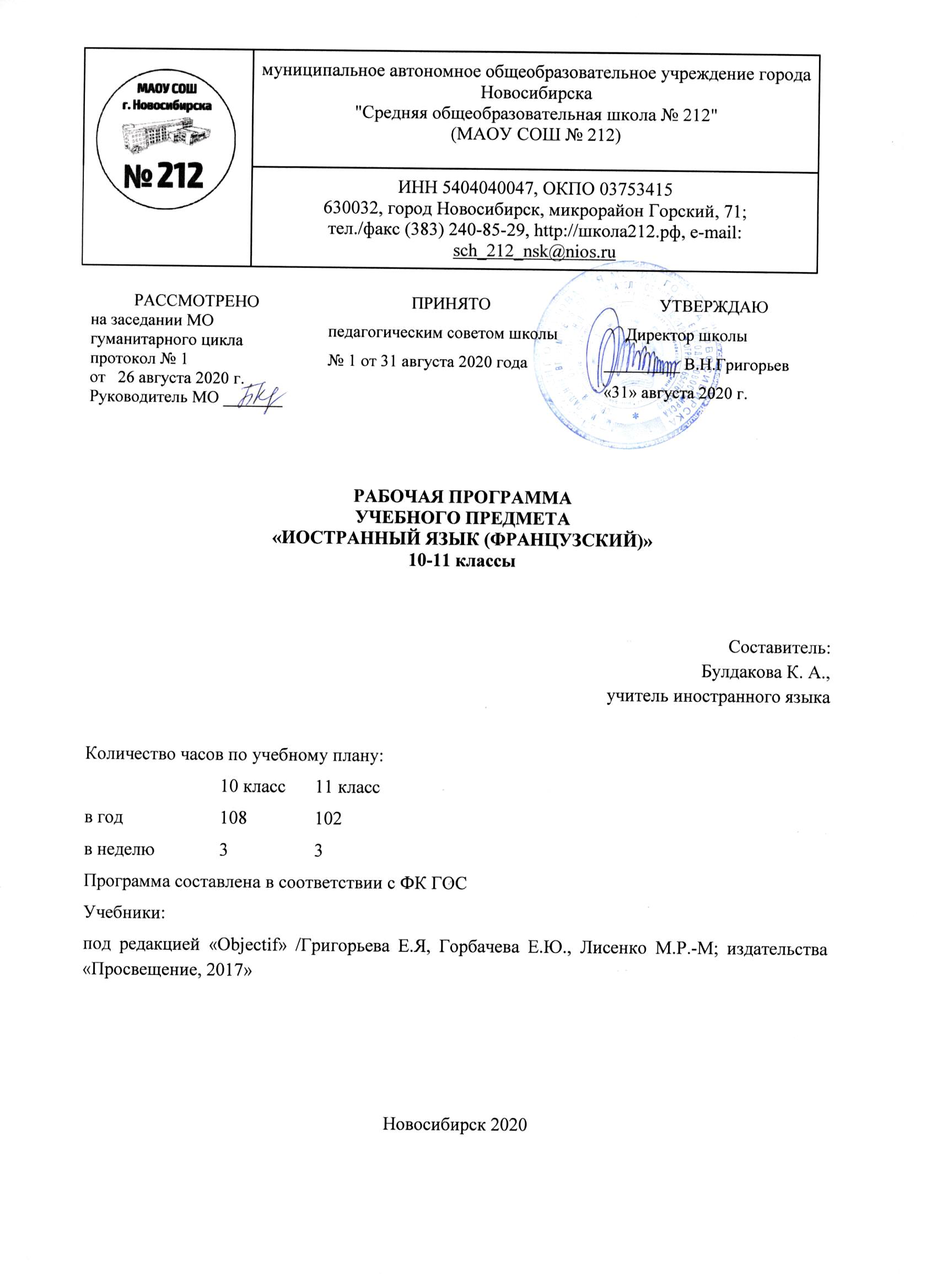 1. Пояснительная запискаРабочая программа учебного предмета «Французский язык» для 10 – 11 классов разработана на основе нормативных документов:•	Приказ Министерства образования и науки РФ от 05.03.2004г. №1089 «Об утверждении Федерального компонента государственных стандартов начального общего, основного общего и среднего (полного) общего образования».•	Федеральный базисный учебный план для среднего (полного) общего образования, утвержденный приказом Минобразования РФ № 1312 от 09.03. 2004;•	Региональный базисный учебный план;•	Примерная программа среднего (полного) общего образования по физической культуре (базовый уровень) 2004 г.•	Основная образовательная программа МАОУ СОШ № 212;•	Учебный план МАОУ «СОШ № 212 на 2019-2021 учебные годы.Учебно-методический комплект ― Objectif, Е.Л.Григорьевой, Е.Ю.Горбачевой, М.Р.Лисенко, рекомендованный Министерством образования и науки РФ.Рабочая программа по французскому языку составлена на основе примерной программы федерального компонента государственного стандарта основного общего образования.Рабочая программа конкретизирует содержание предметных тем образовательного стандарта, дает примерное распределение учебных часов по темам курса и рекомендует последовательность изучения тем и языкового материала с учетом логики учебного процесса, возрастных особенностей учащихся, межпредметных и внутрипредметных связей. Программа реализует следующие основные функции:- информационно-методическую;- организационно-планирующую;- контролирующую.Информационно-методическая функция позволяет всем участникам учебно- воспитательного процесса получить представление о целях, содержании, общей стратегии образования, воспитания и развития школьников средствами учебного предмета, о специфике каждого этапа обучения.Организационно-планирующая функция предусматривает выделение этапов обучения, определение количественных и качественных характеристик учебного материала и уровня подготовки учащихся по иностранному языку на каждом этапе.Контролирующая функция заключается в том, что программа, задавая требования к содержанию речи, коммуникативным умениям, к отбору языкового материала и к уровню обученности школьников на каждом этапе обучения, может служить основой для сравнения полученных в ходе контроля результатов.Общая характеристика учебного предмета.  Иностранный язык (в том числе французский) входит в общеобразовательную область «Филология». Язык является важнейшим средством общения, без которого невозможно существование и развитие человеческого общества. Происходящие сегодня изменения в общественных отношениях, средствах коммуникации  (использование новых информационных технологий) требуют повышения коммуникативной компетенции школьников, совершенствования их филологической подготовки. Все это повышает статус предмета «иностранный язык» как общеобразовательной учебной дисциплины. Основное назначение иностранного языка состоит в формировании коммуникативной компетенции, т.е. способности и готовности осуществлять иноязычное межличностное и межкультурное общение с носителями языка.  Иностранный язык как учебный предмет характеризуется  межпредметностью (содержанием речи на иностранном языке могут быть сведения из разных областей знания, например, литературы, искусства, истории, географии, математики и др.);  многоуровневостью (с одной стороны необходимо овладение различными языковыми средствами, соотносящимися с аспектами языка: лексическим, грамматическим, фонетическим, с другой -  умениями в четырех видах речевой деятельности);  полифункциональностью (может выступать как цель обучения и как средство приобретения сведений в самых различных областях знания). Являясь существенным элементом культуры народа – носителя данного языка и средством передачи ее другим, иностранный язык способствует формированию у школьников целостной картины мира. Владение иностранным языком повышает уровень гуманитарного образования школьников, способствует формированию личности и ее социальной адаптации к условиям постоянно меняющегося поликультурного, полиязычного мира.  Иностранный язык расширяет лингвистический кругозор учащихся, способствует формированию культуры общения, содействует общему речевому развитию учащихся. В этом проявляется взаимодействие всех языковых учебных предметов, способствующих формированию основ филологического образования школьников. Цели и задачи изучения предмета Развитие иноязычной коммуникативной компетенции в совокупности ее составляющих – речевой, языковой, социокультурной, компенсаторной, учебно-познавательной; Речевая компетенция – развитие коммуникативных умений в чтении, говорении, аудировании, письме; Языковая компетенция – овладение новыми языковыми средствами в соответствии с темами, сферами, ситуациями общения, отобранными для основной школы; освоение знаний о языковых явлениях изучаемого языка, разных способах выражения мысли в родном и изучаемом языке; Социокультурная компетенция – приобщение учащихся к культуре, традициям и реалиям страны изучаемого языка, формирование умения представлять свою страну, ее культуру в условиях иноязычного межкультурного общения; Компенсаторная компетенция – развитие умений выходить из положения в условиях дефицита языковых средств при получении и передаче информации; Учебно- познавательная компетенция – дальнейшее развитие общих и специальных учебных умений, ознакомление с доступными способами и приемами самостоятельного изучения языков и культур, в т. ч. и с использованием информационных технологий; Развитие и воспитание понимания у школьников важности изучения иностранного языка в современном мире и потребности пользования им, воспитание качеств гражданина, патриота, развитие национального самосознания, толерантного отношения к проявлениям иной культуры. Место учебного предмета в учебном плане  Согласно базисному (образовательному) плану образовательных учреждений РФ на изучение французского языка в 10-11 классе выделяется 210 учебных часов (3 часа в неделю).  Виды и формы контроля В процессе овладения ИЯ контроль предусматривается как на каждом уроке, так и после завершения работы над темой, в конце четверти, полугодия, учебного года и всего курса обучения. Первый вид контроля принято называть текущим, а контроль, проводимый в конце определенного этапа обучения, — итоговым. Итоговый контроль может проводиться в форме экзаменов, зачетов, тестирования и др. Такая структура позволяет контролировать знания, навыки и умения, учащихся как в рецептивных, так и в продуктивных видах речевой деятельности. Рабочая программа предусматривает систему контроля всех видов речевой деятельности: аудирования, говорения, чтения и письма. АУДИРОВАНИЕ (COMPREHENSION  ORALE) Задачей контроля аудирования является определение уровня сформированности коммуникативных умений при работе с аутентичными аудиотекстами, т. е. проверка способности учащихся понимать на слух аутентичный текст, извлекать необходимую информацию и представлять ее в той форме, которая задается контрольным заданием. Для этого используются контрольные задания на полное понимание прослушанного текста, а также на аудирование с выборочным извлечением информации и ее схематическим представлением. Учащиеся прослушивают дважды (с паузами) короткие или более продолжительные по звучанию монологические или диалогические высказывания и выполняют к ним задания. По форме эти задания могут быть следующими: •дать краткий ответ (да/нет, написать одно слово, цифру); • выбрать правильный вариант из двух альтернативных ответов (vrai/faux); ЧТЕНИЕ (COMPREHENSION ECRITE) Задачей контроля чтения является проверка способности учащихся читать аутентичные тексты с извлечением основной, полной и необходимой информации из прочитанного. Учащиеся читают текст и выполняют следующие типы заданий: ответить на вопросы (questionnaire a reponses ouvertes courtes, QROC); дать краткий ответ (да/нет); заполнить пропуски; выбрать один правильный ответ из нескольких данных; соотнести высказывания в тексте с картинками или с данными в задании предложениями; • заполнить таблицу; выбрать один из вариантов утверждения относительно прочитанного текста: верно/неверно/не сказано в тексте; изложить факты в логической последовательности; кратко изложить прочитанный материал; найти ошибки в тексте; подобрать и расположить в нужном порядке картинки, диаграммы. Рекомендуется использовать информационно-справочные, рекламные тексты, газетножурнальные материалы, отрывки из художественных произведений. ПИСЬМЕННАЯ РЕЧЬ (EXPRESSION ECRITE) Задачей контроля письменной речи является проверка способности учащихся осуществлять общение на ФЯ в письменной форме. На этапе контроля выполняются следующие виды занятий: вопросы на проверку владения лексико-грамматическим материалом; восстановление, дополнение, расширение или сжатие (текста); заполнение пропусков; учебный перифраз; содержательный и смысловой отбор; восстановление правильного порядка в тексте; перевод информации из одной формы ее подачи в другую; проект. Учащимся может быть предложено выполнить следующие задания: заполнить анкету, бланк, формуляр с указанием основных биографических данных; написать почтовую открытку с поздравлением, благодарностью, приглашением и т. д.; написать записку или короткое сообщение; написать письмо личного характера с сообщением о событиях повседневной жизни, выразив свои чувства, отношение и т. д.; обобщить схему, таблицу, диаграмму, статистические данные; написать краткую инструкцию-объяснение, как пройти, проехать, включить аппаратуру, приготовить еду и т. д.; написать письмо официального характера (рекламацию, жалобу, запрос, заявление); написать отчет, резюме, обобщение (compte-rendu, resume, synthese). Оценка письменных работ проводится по следующим критериям: полнота содержания и выполнение поставленной задачи; соответствие теме, указанной в задании; правильное определение степени официальности/неофициальности письменного общения; корректное использование языковых средств для решения данной коммуникативной задачи; организация текста: логичное и последовательное изложение материала с делением текста на абзацы; адекватность использования лексического материала: знание учащимися большого запаса лексики и ее успешное использование с учетом норм ФЯ; грамматическая правильность речи: соблюдение правильного порядка слов; использование не только простых предложений, но и сложных грамматических конструкций; орфография и пунктуация: соблюдение правил орфографии и пунктуации в соответствии с нормами ФЯ. ГОВОРЕНИЕ (EXPRESSION ORALE) Задачей контроля говорения является проверка способности учащихся осуществлять общение на ФЯ в различных ситуациях реального общения. Задания могут носить следующий характер: ролевая игра (jeu de roles); моделированная ситуация (simulation), в рамках которой учащемуся может быть предложено высказать свое отношение, предположение, точку зрения, выразить мнение, привести аргументацию, решить проблему, сделать выбор, дать пояснение; высказывание по теме с последующей беседой; рассуждение (argumentation) на базе высказывания проблемного характера с последующей беседой, целью которой является дальнейшее уточнение и разъяснение сказанного; ответы на предложенные мини-ситуации; описание и сопоставление картинок с выражением отношения к изображенным предметам, местам, событиям, людям; составление рассказа по картинкам; выявление различий в предложенных картинках в ходе беседы «Найди различия»: учащимся предлагаются картинки с незначительными различиями, которые нужно выявить в процессе беседы; восполнение недостаточной информации, которую можно получить в ходе беседы, задавая соответствующие вопросы. При оценивании устных ответов учащихся учитываются следующие критерии: содержание: соответствие содержания поставленной задаче; полнота раскрытия предложенной темы; логичность и связность высказываний; выбор правильного стиля речи (официальный, полуофициальный, неофициальный); использование социолингвистических форм и социокультурных реалий ФЯ, соответствующих предложенной ситуации и заданной роли; взаимодействие с собеседником: способность начинать и завершать беседу; способность поддерживать беседу, соблюдая очередность в обмене репликами; выражать свое мнение и отношение, а также давать комментарии по данной проблеме; реагировать на смену темы беседы; способность восстановить беседу в случае сбоя; лексический запас: точность, адекватность использования в соответствии с коммуникативными задачами, ситуацией общения; разнообразие и объем лексического запаса; грамматическая правильность речи: точность, адекватность использования грамматических конструкций  в соответствии с ситуацией и заданными функциями; разнообразие; сложность; произношение: правильное произношение звуков, соблюдение интонационного рисунка, ритма, естественного темпа речи. При оценивании особое внимание уделяется критериям «содержание» и «взаимодействие с собеседником», так как основной целью итогового контроля является проверка умений пользоваться ФЯ как средством общения. Используемые формы уроков, технологии обучения Для достижения поставленных целей и задач обучения используются различные формы уроков урок –ознакомление с новым материаломурок – закрепленияурок применения знаний и умений; урок обобщения и систематизации знаний; урок проверки и коррекции знаний и умений; комбинированный урок, на котором используются следующие технологии и методики: иллюстративные технологии; игровые технологии; ИКТ; тестовая методика. Внеурочная деятельность по предмету осуществляется путем участия обучающихся во Всероссийской олимпиаде школьников (школьный, районный,  городской, региональный туры), а также в подготовке и проведении мероприятия в рамках Недели иностранных языков Используемые УМК  Учебно-методический комплект Е. Л. Григорьевой для 10-11 классов «Objectif» завершает курс обучения французскому языку. В состав УМК входят: учебник (Григорьева,Е. Я. Французский язык: учебник для 10-11 классов общеобразовательных учреждений / Е. Я. Григорьева, Е. Ю. Горбачева. М. Р. Лисенко. - М.: Просвещение, 2014), сборник упражнений, методические рекомендации для учителя, аудиокурс. Количество часов на контроль основных видов речевой деятельности (чтения, аудирования, письма, говорения) - 4 часа. Вводный лексико-грамматический контроль в начале нового учебного года - 1 час. Текущий контроль лексики, грамматики в виде тестов (можно индивидуальных), словарных и лексических диктантов; задания на карточках - 10 минут (при этом учитывается дифференцированный подход к уровню обученности десятиклассников); контроль диалогической и монологической речи; в конце каждого раздела предусматривается выполнение и защита проектов.  Учебник содержит 10 блоков, рассчитанных на два года обучения в общеобразовательной школе при 3 часах в неделю. При этом предусмотрен резерв свободного времени в размере 10 % от общего объѐма часов для реализации и использования различных форм организации учебного процесса, внедрения современных педагогических технологий. В каждом блоке уделяется внимание четырем видам речевой деятельности: говорению (монологической и диалогической речи), чтению, аудированию и письму. Каждый блок имеет одинаковую структуру и является самодостаточным. Разделы блока. Texte-declencheur. Блок начинается с диалога, интервью, репортажа, которые вводят учащихся в общую тему. Compréhension écrite, В этой рубрике представлено большое разнообразие текстов: объявления, письма читателей в молодѐжный журнал, расписания, опросы общественного мнения. Compréhension orale. В этой рубрике представлены тексты на аудирование: интервью 	с 	путешественником, 	экологом, 	известной 	топ-моделью, 	родителями 	и французскими лицеистами. Задания направлены как на детальное, так и на более глобальное понимание. Grammaire. 	Грамматические темы в основном посвящены повторению и обобщению материала, изученного в предыдущие годы обучения. Это, главным образом, те грамматические явления которые не имеют аналогов в родном языке и вызывают наибольшие затруднения при освоении: place de deux pronoms compléments; concordance des temps de l'indicatif; l'emploi de l'imparfait et du passé composé; pour exprimer l'hypothèse et la condition; les pronoms relatifs simples; les conditions subjonctives; les pronoms relatifs composés; subjonctif; le participe présent et le gérondif; les constructions impersonnelles; l'infinitif; le passif; le discours rapporté direct et indirect (au présent et au passé); - les articulateurs logiques. Lecture. В этом разделе представлены фрагменты из художественных произведений французских писателей. Переводы наиболее трудных для понимания слов и выражений даются на полях. Работа предполагает детальное понимание текста. Задания после текстов позволяют расширить лингвистические знания учащихся, а также дают возможность высказаться по заданной ситуации, обосновать своѐ собственное мнение. Civilisation. Страницы этого раздела знакомят учащихся с разнообразным культуроведческим материалом о Франции, жизни французской семьи, о замках Луары, о чисто французских профессиях, о песнях, о покорении космоса, что позволяет сопоставить эти сведения с аналогичными явлениями российской действительности. Vie pratique. Материалы этой рубрики дают возможность обучающимся познакомиться с повседневной жизнью французского общества. Как пользоваться транспортом: поездом, метро, автобусом? Как позвонить? Какие жесты используют французы? Как молодѐжь относится к моде? Какие сорта сыра существуют во Франции и как выбрать сыр? Как французы относятся к праздникам и любят ли их отмечать? Эта рубрика не только позволяет расширить знания о стране изучаемого языка, знакомит с реалиями повседневной жизни и поведением в определѐнных ситуациях общения, но и даѐт возможность узнать о стиле жизни французского общества, окунуться в атмосферу реального общения с носителями языка. Evaluation. Каждый блок завершается выполнением ряда заданий на проверку учащихся по всем видам речевой деятельности. Projet. В конце каждого блока предусмотрено выполнение проекта (индивидуально или в группе). Работа над проектом предполагает создание благоприятных условий для раскрытия и проявления творческих способностей, индивидуальности каждого обучающегося. Проектная деятельность развивает мышление, воображение и фантазию подростка. Позволяет ему раскрыться, проявить желание участвовать в общении. -  -  Планируемые результаты изучения учебного предметаЛИЧНОСТНЫЕ результаты выпускников основной школы, формируемые при изучении иностранного языка: формирование мотивации изучения иностранных языков и стремление к самосовершенствованию в образовательной области «Иностранный язык»; осознание возможностей самореализации средствами иностранного языка;  стремление к совершенствованию собственной речевой культуры в целом;  формирование коммуникативной компетенции в межкультурной и межэтнической коммуникации; развитие таких качеств, как воля, целеустремленность, креативность, инициативность,  трудолюбие, дисциплинированность; формирование общекультурной и этнической идентичности как составляющих гражданской идентичности личности; стремление к лучшему осознанию культуры своего народа и готовность содействовать ознакомлению с ней представителей других стран; толерантное отношение к проявлениям иной культуры; осознание себя гражданином своей страны и мира; готовность отстаивать национальные и общечеловеческие (гуманистические, демократические) ценности, свою гражданскую позицию.   МЕТАПРЕДМЕТНЫЕ результаты изучения иностранного языка в основной школе: развитие умения планировать свое речевое и неречевое поведение; развитие коммуникативной компетенции, включая умение взаимодействовать с окружающими, выполняя разные социальные роли; развитие исследовательских учебных действий, включая навыки работы с информацией: поиск и выделение нужной информации, обобщение и фиксация информации; развитие смыслового чтения, включая умение определять тему, прогнозировать содержание текста по заголовку/по ключевым словам, выделять основную мысль, главные факты, опуская второстепенные, устанавливать логическую последовательность основных фактов; осуществление регулятивных действий самонаблюдения, самоконтроля, самооценки в процессе коммуникативной деятельности на иностранном языке. ПРЕДМЕТНЫЕ результаты освоения выпускниками основной школы программы по иностранному языку: А. В коммуникативной сфере (т. е. владении иностранным языком как средством общения) Речевая компетенция в следующих видах речевой деятельности: говорении: начинать, вести/поддерживать и заканчивать различные виды диалогов в стандартных ситуациях общения, соблюдая нормы речевого этикета, при необходимости переспрашивая, уточняя; расспрашивать собеседника и отвечать на его вопросы, высказывая свое мнение, просьбу, отвечать на предложение собеседника согласием/отказом в пределах изученной тематики и усвоенного лексико-грамматического материала; рассказывать о себе, своей семье, друзьях, своих интересах и планах на будущее; сообщать краткие сведения о своем городе/селе, о своей стране и странах изучаемого языка; • описывать события/явления, передавать основное содержание, основную мысль прочитанного или услышанного, выражать свое отношение к прочитанному/услышанному, давать краткую характеристику персонажей; аудировании: воспринимать на слух и полностью понимать речь учителя, одноклассников; воспринимать на слух и понимать основное содержание несложных аутентичных аудио- и видеотекстов, относящихся к разным коммуникативным типам речи (сообщение / рассказ / интервью); воспринимать на слух и выборочно понимать с опорой на языковую догадку, контекст краткие несложные аутентичные прагматические аудио- и видеотексты, выделяя значимую/нужную/необходимую информацию; чтении: читать аутентичные тексты разных жанров и стилей преимущественно с пониманием основного содержания; читать несложные аутентичные тексты разных жанров и стилей с полным и точным пониманием и с использованием различных приемов смысловой переработки текста (языковой догадки, выборочного перевода), а также справочных материалов; уметь оценивать полученную информацию, выражать свое мнение; читать аутентичные тексты с выборочным пониманием значимой/нужной/интересующей информации; письменной речи: заполнять анкеты и формуляры; писать поздравления, личные письма с опорой на образец с употреблением формул речевого этикета, принятых в стране/странах изучаемого языка; составлять план, тезисы устного или письменного сообщения; кратко излагать результаты проектной деятельности. Цель и призвание УМК - формирование дальнейшей коммуникативной компетенции обучающихся, что подчѐркивает важность развития их способности и желания точно и к месту использовать французский язык для эффективного общения. В связи с этим изучение иностранного языка на базовом уровне направлено на достижение следующих целей: речевая компетенция - совершенствование коммуникативных умений в четырѐх видах речевой деятельности (говорении, аудировании, чтении, письме); языковая компетенция - систематизация ранее изученного материала, овладение новыми языковыми средствами, увеличение объѐма лексических единиц, развитие навыков оперирования языковыми единицами в коммуникативных целях; социокультурная компетенция - увеличение объѐма знаний о социокультурной специфике страны изучаемого языка, формирование умения выделять общее и специфическое в культуре своей страны и страны изучаемого языка, совершенствование умений строить своѐ речевое и неречевое поведение адекватно этой специфике; компенсаторная компетенция - дальнейшее развитие умений выходить из положения в условиях дефицита языковых средств при получении и передаче иноязычной информации; учебно-познавательная компетенция - развитие общих и специальных учебных умений, позволяющих совершенствовать учебную деятельность по овладению иностранным языком, удовлетворять с его помощью познавательные интересы в других областях знаний; развитие и воспитание способности и готовности к самостоятельному и непрерывному изучению иностранного языка, использование иностранного языка в других областях знаний, личностное самоопределение учащихся в отношении их будущей профессии, их социальная адаптация, формирование качеств гражданина и патриота. Задачи: научить соблюдать логику парного и группового рассуждения, обобщать сказанное другими участниками общения и высказывать своѐ отношение, выстраивать собственное рассуждение; научить сочетать все виды чтения, понимать художественные и публицистические тексты, извлекая необходимую информацию; научить понимать содержание текстов, содержащих как известный, так и незнакомый языковой материал, извлекать интересующую информацию; научить составлять аннотацию прочитанного текста, писать мини-сочинение по пройденной теме, выражая своѐ мнение по поводу описанных событий, писать личное письмо, заполнять анкету. Тип урока: комбинированный урок с преимущественно активными формами. Это обучающий урок с введением новых лексических единиц, речевых оборотов и грамматических явлений, закрепление и тренировка изученного материала в серии упражнений, повторение, обобщение и выход на диалогическую речь или монологическое высказывание (описать, рассказать). Доминирующим видом деятельности будет парная, групповая и индивидуальная работа с преобладанием чтения, говорения и письменной речи. СОДЕРЖАНИЕ УЧЕБНОГО ПРЕДМЕТА Учащиеся закрепляют и совершенствуют знания, навыки и умения, приобретенные ими за предыдущий период. Для данного этапа обучения характерны совершенствование умений учащихся пользоваться различными приемами обогащения их словарного запаса, расширение их потенциального словаря и лингвистических знаний. На первый план выступает самостоятельное использование иностранного языка как средства получения учащимися новой информации, которая бы по-иному представляла известные им факты, расширяла их информированность в различных областях знания, вводила в новые сферы их применения. В этой связи ведущим видом речевой деятельности становится чтение, а ведущим видом работы — извлечение информации из текста и ее обработка. В целом иностранный язык на данном этапе должен выступать как эффективное средство, способствующее удовлетворению, развитию и углублению интересов школьников в выбранной ими области знания, в частности как средство получения профессионально значимой информации. Этой цели в наибольшей степени отвечают различные варианты профильно ориентированного обучения иностранному языку в 10—11-х классах (с гуманитарным, естественно-математическим и другими направлениями) со своими особыми программами; при отсутствии условий для такого обучения в тех или иных школах может быть использован на переходный период настоящий раздел программы, в которой содержание обучения отражает то общее, что должно быть в языковом курсе при любом варианте его профильной ориентации. — языковой материал и способы его употребления в различных сферах общения;  — тематика, 	проблемы 	и 	ситуации 	в 	различных 	сферах 	общения;  — речевые умения, характеризующие уровень практического владения ФЯ;  — знания о национально-культурных особенностях и реалиях страны изучаемого языка и франкоговорящих 	стран;  — общеучебные 	и 	компенсаторные 	умения 	и 	навыки.  О б щ е у ч е б н ы е навыки и умения: планирование и организация учебной деятельности; самостоятельная работа с печатными материалами и техническими средствами обучения; выделение основной и второстепенной информации; формулирование выводов; запоминание языкового материала; самоконтроль, анализ и работа над ошибками;  к о м п е н с а т о р н ы е навыки и умения: вступать в разговор, поддерживать и завершать его; выбирать тему для беседы, стиль общения в зависимости от ситуации и своей роли в ней; правильно использовать жесты и мимику и т. д.       Отбор содержания проводится с учетом необходимости и достаточности содержания для достижения поставленной цели обучения, возрастных особенностей учащихся, их интересов, возможности учащихся усвоить отобранный материал. СФЕРЫ, ТЕМАТИКА И СИТУАЦИИ УСТНОГО И ПИСЬМЕННОГО ОБЩЕНИЯ Содержание обучения отражено также в темах и ситуациях следующих сфер общения: социально-бытовой;    • учебно-профессиональной; социально-культурной. Эти сферы общения взаимосвязаны. Их взаимопроникновение увеличивается с каждым этапом обучения, соответствуя задачам обучения и коммуникативным потребностям учащихся. ТЕМЫ И МИКРОТЕМЫ Путешествия и приключения: — туристическая карта Франции; — каникулы, их проведение; — покорение горных вершин, путешествие в глубь Земли, подводные путешествия, покорение космоса. Транспорт во Франции: — ж.-д. транспорт во Франции, вокзалы, приобретение билетов, условия поездки; — городской транспорт. Достопримечательности во Франции и России: — осмотр достопримечательностей; исторические памятники; — природа и экология; — краеведение (город (край, область), в котором я живу). Культура и досуг: — средства массовой информации (газеты, журналы, ТВ, радио, Интернет); — кино, театр, музеи во Франции и России; — праздники и традиции во Франции и России; — музыка, традиции французской песни. Известные, знаменитые люди в спорте, политике, истории, науке, культуре, легендарные персонажи. Социальные проблемы: — социальная защита населения, медицинские услуги; — проблемы иммиграции. Франкофония: — страны Магриба, Канада (Квебек), Бельгия, Люксембург. Защита окружающей среды: — национальные парки; — охрана окружающей среды. Повседневная жизнь семьи: — жилищные и бытовые условия проживания, доход; — семейные традиции, церемонии; — французская семья сегодня, общение в семье. Современный мир профессий: — образование во Франции; — выбор профессии, традиционные профессии, профессии будущего; — проблемы выбора профессии, планы на будущее. Молодежь в современном обществе: — права молодых людей; — проблемы молодых и их решения; — отношения с друзьями и знакомыми. Повседневная жизнь: — покупки в магазинах, типы магазинов; —- гастрономия: традиционные блюда французской кухни; — язык невербального общения: типичные жесты французов. Здоровье и спорт: — здоровый образ жизни, занятия спортом. Мода: — мода для всех; — молодежная мода. ОБЩЕУЧЕБНЫЕ УМЕНИЯ, НАВЫКИ И СПОСОБЫ ДЕЯТЕЛЬНОСТИ На старшем этапе обучения (10-—11 классы) предусматривается развитие у учащихся учебных умений, связанных с приемами самостоятельного приобретения знаний: использовать двуязычные и одноязычные (толковые) словари и другую справочную литературу,  ориентироваться в письменном  и аудиотексте на французском языке, обобщать информацию, выделять ее из различных источников; а также развитие специальных учебных умений: использовать выборочный перевод для достижения понимания текста, интерпретировать языковые средства, отражающие особенности культуры франкоязычных стран, участвовать в проектной деятельности межпредметного характера, в том числе с использованием Интернета. Проектной деятельности на данном этапе обучения уделяется особое внимание. Этот вид деятельности создает благоприятные условия для раскрытия и проявления творческого потенциала учащихся, развивает воображение, мышление и фантазию, формирует внутренний мотив говорения. Проектная деятельность учащихся основывается на групповом взаимодействии, которое является не только формой обучения, но и естественным компонентом учебного процесса. Работа над проектом проводится по желанию и выбору учащихся. Учитель выступает в роли консультанта и организатора. РАЗВИТИЕ У ШКОЛЬНИКОВ ЯЗЫКОВОЙ ГРАМОТНОСТИ ОБУЧЕНИЕ ПРОИЗНОШЕНИЮ В 10—11 классах учащиеся совершенствуют ранее приобретенные произносительные и ритмико-интонационные навыки, в том числе они умеют: озвучивать диалогический или монологический текст, в котором использованы графические знаки его интонационного оформления; выразительно читать прозаические и декламировать поэтические тексты, используя интонационные средства выражения отношения говорящего к высказываниям, мыслям и чувствам. По окончании 11 класса учащиеся имеют также представление: об ассимиляции французских звуков; об эмфатическом ударении; о ритмической организации диалогической и монологической речи; об 	интонационно-синтаксическом 	оформлении 	сложносочиненных 	и сложноподчиненных предложений. К концу 11 класса происходит систематизация базовых интонаций французского языка, адекватных цели высказывания. Необходимо, чтобы в старших классах учащиеся умели различать и правильно использовать интонацию в различных типах коммуникативных предложений. ОБУЧЕНИЕ ЛЕКСИКЕ Основные цели работы над лексикой в 10—11 классах состоят в: — систематизации лексических единиц, изученных во 2—9 или 5—9 классах; — овладении лексическими средствами, обслуживающими новые темы, проблемы и ситуации устного и письменного общения. Лексический минимум выпускников полной средней школы составляет 1400—1600 лексических единиц. Работа над лексическим материалом, необходимым для решения коммуникативных задач, строится на основе расширения лексических полей, связанных с изучаемыми темами, за счет потенциального словаря. Для толкования значений слов широко используются лингвистические словари, лингвострановедческие комментарии; — расширении потенциального словаря за счет овладения интернациональной лексикой, новыми значениями известных слов и новыми словами, образованными на основе продуктивных способов словообразования; — развитии навыков распознания и употребления в речи лексических единиц, обслуживающих ситуации в рамках тематики основной и старшей школы, наиболее распространенных устойчивых словосочетаний, реплик-клише речевого этикета, характерных для культуры стран, говорящих на французском языке. На старшем этапе обучения (10—11 кл.) учащиеся овладевают следующими словообразовательными средствами для создания и расширения потенциального словаря: Суффиксы, служащие для образования конкретных имен существительных ОБУЧЕНИЕ ГРАММАТИКЕ На старшем этапе обучения происходит продуктивное овладение грамматическими явлениями, которые были усвоены рецептивно, и систематизация грамматического материала, усвоенного в основной школе: совершенствование навыков распознавания и употребления в речи ранее изученных коммуникативных и структурных типов предложения; узнавание при чтении новых союзов, вводящих известные типы придаточных предложений (tandis que, comme, pu-isque, и др.), сложных форм относительных местоимений (1е-quel, laquelle...) и их производных с предлогами а и de; совершенствование навыков употребления изученных временных форм изъявительного наклонения; формирование навыков согласования времен в плане настоящего и прошлого (II m'a dit qu'il viendrait); совершенствование навыков распознавания и употребления в речи изученных неличных форм глагола (infinitif, gerondif, participe present и participe passe); понимание при чтении значения глагольной формы passe simple; совершенствование навыков распознавания и употребления в речи активной и пассивной форм глагола повелительного, условного и сослагательного наклонений; выражение гипотезы, предположения при наличии реального и нереального условия (conditionnel present и futur simple в сложном предложении); знание наиболее частотных глаголов и безличных конструкций, требующих употребления subjonctif (regretter, craindre, souhaiter, ordonner; il est important, il est dommage, il est possible); навыки их дифференциации от «объективных» глаголов и конструкций (affirmer, declarer, constater; il est clair, il est certain, il est probable); совершенствование навыков употребления определеного/неопределенного/частичного/нулевого артикля, в том числе с именами собственными; совершенствование навыков употребления указательных и притяжательных прилагательных и местоимений, прямых и косвенных местоимений-дополнений, местоимений ел и у, неударных и безударных форм местоимений, неопределенных местоимений и прилагательных; систематизация представлений о функциональной значимости предлогов и наречий и совершенствование навыков их употребления: предлоги, выражающие временные значения (il у a, depuis, pour, pendant, en), направление (a, de, en, pour, par); наречия, выражающие количество (beaucoup, un peu, assez, trop), пространственно-временные значения (toujour, jamais, souvent, quelquefois, dedans, dehors, ici, la). Орфография На старшем этапе совершенствуются орфографические навыки, в том числе нового языкового материала, входящего в лексико-грамматический минимум базового уровня. По окончании 11 класса учащиеся должны уметь: грамматически правильно оформлять иноязычную речь для решения различных коммуникативных задач во всех видах речевой деятельности; обобщать и анализировать изученные грамматические явления (следование коммуникативной направленности обучения французскому языку предполагает сначала введение грамматического явления в речь учащихся, а затем его обобщение в виде правила); самостоятельно находить и исправлять грамматические ошибки в рамках изученного материала в собственной речи и тестовых заданиях. ТРЕБОВАНИЯ К УРОВНЮ   ПОДГОТОВКИ ОБУЧАЮЩИХСЯ В СРЕДНЕЙ ШКОЛЕ  В результате изучения иностранного языка на базовом уровне ученик должен знать/понимать значения новых лексических единиц, связанных с тематикой данного этапа обучения и соответствующими ситуациями общения, в том числе оценочной лексики, реплик-клише речевого этикета, отражающих особенности культуры страны/стран изучаемого языка; значение изученных грамматических явлений в расширенном объеме (видовременные, неличные и неопределенно-личные формы глагола, формы условного наклонения, косвенная речь / косвенный вопрос, побуждение и др., согласование времен); страноведческую информацию из аутентичных источников, обогащающую социальный опыт школьников: сведения о стране/странах изучаемого языка, их науке и культуре, исторических и современных реалиях, общественных деятелях, месте в мировом сообществе и мировой культуре, взаимоотношениях с нашей страной, языковые средства и правила речевого и неречевого поведения в соответствии со сферой общения и социальным статусом партнера; уметь говорение вести диалог, используя оценочные суждения, в ситуациях официального и неофициального общения (в рамках изученной тематики); беседовать о себе, своих планах; участвовать в обсуждении проблем в связи с прочитанным/прослушанным иноязычным текстом, соблюдая правила речевого этикета; рассказывать о своем окружении, рассуждать в рамках изученной тематики и проблематики; представлять социокультурный портрет своей страны и страны/стран изучаемого языка; аудирование относительно полно и точно понимать высказывания собеседника в распространенных стандартных ситуациях повседневного общения, понимать основное содержание и извлекать необходимую информацию из различных аудио- и видеотекстов: прагматических (объявления, прогноз погоды), публицистических (интервью, репортаж), соответствующих тематике данной ступени обучения; чтение читать аутентичные тексты различных стилей: публицистические, художественные, научно-популярные, прагматические – используя основные виды чтения (ознакомительное, изучающее, поисковое/просмотровое) в зависимости от коммуникативной задачи; письменная речь писать личное письмо, заполнять анкету, письменно излагать сведения о себе в форме, принятой в стране/странах изучаемого языка, делать выписки из иноязычного текста; использовать приобретенные знания и умения в практической деятельности и повседневной жизни для: общения с представителями других стран, ориентации в современном поликультурном мире; получения сведений из иноязычных источников информации (в том числе через Интернет), необходимых в образовательных и самообразовательных целях; расширения возможностей в выборе будущей профессиональной деятельности; изучения ценностей мировой культуры, культурного наследия и достижений других стран; ознакомления представителей зарубежных стран с культурой и достижениями России КРИТЕРИИ И НОРМЫ ОЦЕНОК В 10-11 КЛАССАХ                                         Чтение и понимание иноязычных текстов  Основным показателем успешности овладения чтением является степень извлечения информации из прочитанного текста. В жизни мы читаем тексты с разными задачами по извлечению информации. В связи с этим различают виды чтения с такими речевыми задачами как понимание основного содержания и основных фактов, содержащихся в тексте, полное понимание имеющейся в тексте информации и, наконец, нахождение в тексте или ряде текстов нужной нам или заданной информации. Поскольку практической целью изучения иностранного языка является овладение общением на изучаемом языке, то учащийся должен овладеть всеми видами чтения, различающимися по степени извлечения информации из текста: чтением с пониманием основного содержания читаемого (обычно в методике его называют ознакомительным), чтением с полным пониманием содержания, включая  детали   (изучающее  чтение)   и чтением с извлечением нужной либо интересующей читателя информации (просмотровое). Совершенно очевидно, что проверку умений, связанных с каждым из перечисленных видов чтения, необходимо проводить отдельно. Чтение с пониманием основного содержания прочитанного (ознакомительное)         Оценка «5» ставится учащемуся, если он понял основное содержание оригинального текста1, может выделить основную мысль, определить основные факты, умеет догадываться о значении незнакомых слов из контекста, либо по словообразовательным элементам, либо по сходству с родным языком. Скорость чтения иноязычного текста может быть несколько замедленной по сравнению с той, с которой ученик читает на родном языке. Заметим, что скорость чтения на родном языке у учащихся разная.       Оценка «4» ставится ученику, если он понял основное содержание оригинального текста, может выделить основную мысль, определить отдельные факты. Однако у него недостаточно развита языковая догадка, и он затрудняется в понимании некоторых незнакомых слов, он вынужден чаще обращаться к словарю, а темп чтения более замедленен.      Оценка «3» ставится школьнику, который не совсем точно понял основное содержание прочитанного, умеет выделить в тексте только небольшое количество фактов, совсем не развита языковая догадка.       Оценка «2» выставляется ученику в том случае, если он не понял текст или понял содержание текста неправильно, не ориентируется в тексте при поиске определенных фактов, не умеет семантизировать незнакомую лексику. Чтение с полным пониманием содержания (изучающее)            Оценка «5» ставится ученику, когда он полностью понял несложный оригинальный текст (публицистический, научно-популярный; инструкцию или отрывок из туристического проспекта). Он использовал при этом все известные приемы, направленные на понимание читаемого (смысловую догадку, анализ).          Оценка «4» выставляется учащемуся, если он полностью понял текст, но многократно обращался к словарю.         Оценка «3» ставится, если ученик понял текст не полностью, не владеет приемами его смысловой переработки.         Оценка «2» ставится в том случае, когда текст учеником не понят. Он с трудом может найти незнакомые слова в словаре. Чтение с нахождением интересующей или нужной информации (просмотровое)  Оценка «5» ставится ученику, если он может достаточно быстро просмотреть несложный оригинальный текст (типа расписания поездов, меню, программы телепередач) или несколько небольших текстов и выбрать правильно запрашиваемую информацию. Оценка «4» ставится ученику при достаточно быстром просмотре текста, но при этом он находит только примерно 2/3 заданной информации.         Оценка «3» выставляется, если ученик находит в данном тексте (или данных текстах) примерно 1/3 заданной информации.        Оценка «2» выставляется в том случае, если ученик практически не ориентируется в тексте.                                                     Понимание речи на слух            Основной речевой задачей при понимании звучащих текстов на слух является извлечение основной или заданной ученику информации.       Оценка «5» ставится ученику, который понял основные факты, сумел выделить отдельную, значимую для себя информацию (например, из прогноза погоды, объявления, программы радио и телепередач), догадался о значении части незнакомых слов по контексту, сумел использовать информацию для решения поставленной задачи (например найти ту или иную радиопередачу).      Оценка «4» ставится ученику, который понял не все основные факты. При решении коммуникативной задачи он использовал только 2/3 информации.     Оценка «3» свидетельствует, что ученик понял только 50 % текста. Отдельные факты понял неправильно. Не сумел полностью решить поставленную перед ним коммуникативную задачу.     Оценка «2» ставится, если ученик понял менее 50 % текста и выделил из него менее половины основных фактов. Он не смог решить поставленную перед ним речевую задачу.                                                              Говорение              Говорение в реальной жизни выступает в двух формах общения: в виде связных высказываний типа описания или рассказа и в виде участия в беседе с партнером. Выдвижение овладения общением в качестве практической задачи требует поэтому, чтобы учащийся выявил свою способность, как в продуцировании связных высказываний, так и в умелом участии в беседе с партнером. При оценивании связных высказываний или участия в беседе учащихся многие учителя обращают основное внимание на ошибки лексического, грамматического характера и выставляют отметки, исходя только исключительно из количества ошибок. Подобный подход вряд ли можно назвать правильным.        Во-первых, важными показателями рассказа или описания являются соответствия темы, полнота изложения, разнообразие языковых средств, а в ходе беседы — понимание партнера, правильное реагирование на реплики партнера, разнообразие своих реплик. Только при соблюдении этих условий речевой деятельности можно говорить о реальном общении. Поэтому все эти моменты должны учитываться, прежде всего, при оценке речевых произведений школьников.                                  Во-вторых, ошибки бывают разными. Одни из них нарушают общение, т. е. ведут к непониманию. Другие же, хотя и свидетельствуют о нарушениях нормы, но не нарушают понимания. Последние можно рассматривать как оговорки.          В связи с этим основными критериями оценки умений говорения следует считать:  -соответствие теме,  -достаточный объем высказывания, - разнообразие языковых средств и т. п.,  а ошибки целесообразно рассматривать как дополнительный критерий.                                      Высказывание в форме рассказа, описания  Оценка «5» ставится ученику, если он в целом справился с поставленными речевыми задачами. Его высказывание было связным и логически последовательным. Диапазон используемых языковых средств достаточно широк. Языковые средства были правильно употреблены, практически отсутствовали ошибки, нарушающие коммуникацию, или они были незначительны. Объем высказывания соответствовал тому, что задано программой на данном году обучения. Наблюдалась легкость речи и достаточно правильное произношение. Речь ученика была эмоционально окрашена, в ней имели место не только передача отдельных фактов (отдельной информации), но и элементы их оценки, выражения собственного мнения. Оценка «4» выставляется учащемуся, если он в целом справился с поставленными речевыми задачами. Его высказывание было связанным и последовательным. Использовался довольно большой объем языковых средств, которые были употреблены правильно. Однако были сделаны отдельные ошибки, нарушающие коммуникацию. Темп речи был несколько замедлен. Отмечалось произношение, страдающее сильным влиянием родного языка. Речь была недостаточно эмоционально окрашена. Элементы оценки имели место, но в большей степени высказывание содержало информацию и отражало конкретные факты. Оценка «3» ставится ученику, если он сумел в основном решить поставленную речевую задачу, но диапазон языковых средств был ограничен, объем высказывания не достигал нормы. Ученик допускал языковые ошибки. В некоторых местах нарушалась последовательность высказывания. Практически отсутствовали элементы оценки и выражения собственного мнения. Речь не была эмоционально окрашенной. Темп речи был замедленным. Оценка «2» ставится ученику, если он только частично справился с решением коммуникативной задачи. Высказывание было небольшим по объему (не соответствовало требованиям программы). Наблюдалась узость вокабуляра. Отсутствовали элементы собственной оценки. Учащийся допускал большое количество ошибок, как языковых, так и фонетических. Многие ошибки нарушали общение, в результате чего возникало непонимание между речевыми партнерами.                                                           Участие в беседе             При оценивании этого вида говорения важнейшим критерием также как и при оценивании связных высказываний является речевое качество и умение справиться с речевой задачей, т. е. понять партнера и реагировать правильно на его реплики, умение поддержать беседу на определенную тему. Диапазон используемых языковых средств, в данном случае, предоставляется учащемуся. Оценка «5» ставится ученику, который сумел решить речевую задачу, правильно употребив при этом языковые средства. В ходе диалога умело использовал реплики, в речи отсутствовали ошибки, нарушающие коммуникацию. Оценка «4» ставится учащемуся, который решил речевую задачу, но произносимые в ходе диалога реплики были несколько сбивчивыми. В речи были паузы, связанные с поиском средств выражения нужного значения. Практически отсутствовали ошибки, нарушающие коммуникацию. Оценка «3» выставляется ученику, если он решил речевую задачу не полностью. Некоторые реплики партнера вызывали у него затруднения. Наблюдались паузы, мешающие речевому общению. Оценка «2» выставляется, если учащийся не справился с решением речевой задачи. Затруднялся ответить на побуждающие к говорению реплики партнера. Коммуникация не состоялась. Оценивание письменной речи учащихся И.Л. Бим так определяет критерии оценивания письменной речи учащихся, изложенные в книге для учителя к учебнику для 10 класса общеобразовательных учреждений (М., Просвещение, 2006).  Оценка «5» Коммуникативная задача решена, соблюдены основные правила оформления текста, очень незначительное количество орфографических и лексико-грамматических погрешностей. Логичное и последовательное изложение материала с делением текста на абзацы. Правильное использование различных средств передачи логической связи между отдельными частями текста. Учащийся показал знание большого запаса лексики и успешно использовал ее с учетом норм иностранного языка. Практически нет ошибок. Соблюдается правильный порядок слов. При использовании более сложных конструкций допустимо небольшое количество ошибок, которые не нарушают понимание текста. Почти нет орфографических ошибок.  Соблюдается деление текста на предложения. Имеющиеся неточности не мешают пониманию текста. Оценка «4» Коммуникативная задача решена, но лексико-грамматические погрешности, в том числе выходящих за базовый уровень,  препятствуют пониманию. Мысли изложены в основном логично. Допустимы отдельные недостатки при делении текста на абзацы и при использовании средств передачи логической связи между отдельными частями текста или в формате письма. Учащийся использовал достаточный объем лексики, допуская отдельные неточности в употреблении слов или ограниченный запас слов, но эффективно и правильно, с учетом норм иностранного языка. В работе имеется ряд грамматических ошибок, не препятствующих пониманию текста. Допустимо несколько орфографических ошибок, которые не затрудняют понимание текста.  Оценка «3» Коммуникативная задача решена, но языковые погрешности, в том числе при применении языковых средств, составляющих базовый уровень, препятствуют пониманию текста. Мысли не всегда изложены логично. Деление текста на абзацы недостаточно последовательно или вообще отсутствует. Ошибки в использовании средств передачи логической связи между отдельными частями текста. Много ошибок в формате письма. Учащийся использовал ограниченный запас слов, не всегда соблюдая нормы иностранного языка.  В работе либо часто встречаются грамматические ошибки элементарного уровня, либо ошибки немногочисленны, но так серьезны, что затрудняют понимание текста. Имеются многие ошибки, орфографические и пунктуационные, некоторые из них могут приводить к непониманию текста. Оценка «2»  Коммуникативная задача не решена. Отсутствует логика в построении высказывания. Не используются средства передачи логической связи между частями текста. Формат письма не соблюдается. Учащийся не смог правильно использовать свой лексический запас для выражения своих мыслей или не обладает необходимым запасом слов. Грамматические правила не соблюдаются. Правила орфографии и пунктуации не соблюдаются.  Выполнение  тестовых заданий  оценивается по следующей схеме (О.В. Афанасьева и др., «Контрольные и проверочные задания.». М.,Просвещение), если автором теста не предусмотрена другая:  выполнено 65%  работы –  «3»   	  	     80% 	    -  «4» 	  	95-100%             -  «5» Календарно-тематическое планирование по французскому языку в 10 классеУчебник: Учебно-методический комплект «Objectif» для 10 класса общеобразовательных школ М.:Просвещение, 2017 Авторы: Е.Я. Григорьева, Е.Ю. Горбачева, М.Р. Лисенко.Календарно-тематическое планирование по французскому языку в 11 классеУчебник: Учебно-методический комплект «Objectif» для 10-11 классов общеобразовательных школ М.:Просвещение, 2017 Авторы: Е.Я. Григорьева, Е.Ю. Горбачева, М.Р. Лисенко.-eur/-euse -ateur/-atrice -ier/-iere skieurm, skieusef; animateur m, animatrice f; fermierm, fermiere f Суффиксы, служащие для образования абстрактных имен существительных Суффиксы, служащие для образования абстрактных имен существительных -ation, -tion, -ion -(e)ment -age -ance (-ence) -aison (-ison) -isme programmation f, distribution f, progression r"; raisonnementm; bavardage m; obeissance f, preference f; floraison f, guerison f, realismem; Суффиксы имен прилагательных-ire, te 	 	relativite f, liberte f\ Суффиксы имен прилагательных-ire, te 	 	relativite f, liberte f\ -ique -al(-ale) -able, -ibie -eur (euse) -ier (-iere) -if(-ive) historique; national, dialectal; confortable, corrigible; trompeur, menteur; financier; pensif Приставки, служащие для образования глаголов Приставки, служащие для образования глаголов а- de- (des-) contre-trans-ргё- attrister, appauvrir; deboucher, desunir; contredire; transporter; predire Приставки, служащие для образования имен существительных Приставки, служащие для образования имен существительных de- (des-) in- (im-, ir-, U-) anti- co- decroissance f, desordre m; independence f, immobilite f, illegalite f; antivirus m; coproduction f; Приставки, служащие для образования и-, tri-, quadri- 	мен прилагательныхbireacteur m, triplan m,  quadrimoteur m Приставки, служащие для образования и-, tri-, quadri- 	мен прилагательныхbireacteur m, triplan m,  quadrimoteur m anti-а-sur-extra- antidemocratique; amoral; surcharge; extrasensible № урока Тема урока Кол-во часов 1. Вводный урок. Знакомство с учебником 1                                                        Unite 1. Voyages, voyages…                                                        Unite 1. Voyages, voyages…                                                        Unite 1. Voyages, voyages… 2. Диалоги по теме «Путешествие» 1 3.  Новая лексика по теме «Путешествие» 1 4. Работа с письмом 1 5. Переписка с зарубежными сверстниками 1 6. Каникулы во Франции 1 7. Отдых французских школьников 1 8. Организация отдыха во Франции 1 9. Отправляемся в поход 1 10. Аудирование текста 1 11. Работа над грамматикой. Глагол. 1 12. Согласование времѐн глагола 1 13 Работа с текстом художественного произведения 1 14. Перевод художественного текста 1 15. Анализ текста 1 16. Замки Луары. Шамбор. 1 17. Замки Луары.  Шанонсо 1 18. Замки Луары. Блуа. 1 19. Условия проезда во Франции 1 20. Проверочная работа по теме 1                                                           Unite 2. Culture et loisirs                                                           Unite 2. Culture et loisirs                                                           Unite 2. Culture et loisirs 21. Диалог «В кафе» 1 22. Новая лексика по теме 1 23. Culture et loisir en France 1 24. Посещение кинотеатра, музея. 1 25. Досуг во Франции и России в 21 веке 1 26. Аудирование текста 1 27. Работа над фонетикой 1 28. Работа над грамматикой. Артикль 1 29. Смысловое значение артикля 1 30. Случаи отсутствия артикля 1 31. Чтение художественного текста 1 32. Перевод литературного текста  1 33. Музеи мира. Эрмитаж. 1 34. Музей им. Пушкина 1 35. Москва. СПб. 1 36. Праздники во ФРАНЦИИ 1 37. Национальные праздники 1 38. Семейные праздники 1 39. Evaluation. Comprehension orale 1 40. Evaluation. Comprehension ecrite 1 Unite 3. Quel est votre heros?41. Новая лексика по теме. 1 42. Жизнь знаменитых людей. 1 43. Исторические персонажи 1 44. Есть ли герои сегодня 1 45. Кого можно считать героем 1 46. Наполеон Бонапарт 1 47. Работа над фонетикой 1 48. Местоимение в роли дополнения 1 49. Место дополнения в предложении 1 50. Дополнение в повелительном предложении 1 51. Чтение художественного текста 1 52. Работа с текстом 1 53. Жанна д`Арк 1 54. Персонажи легенд 1 55. Национальные герои 1 56. В. Гюго. Гаврош 1 57. Герои сегодняшнего дня 1 58. Газеты и журналы во Франции 1 59. Evaluation. Comprehension orale 1 60. Evaluation. Comprehension ecrite 1                                                      Unite 4.    Combats   du    Coeur.                                                      Unite 4.    Combats   du    Coeur.                                                      Unite 4.    Combats   du    Coeur. 61. Работа с текстом интервью 1 62. Составление тематического словаря 1 63. Проблемы молодѐжи в современном мире 1 64. Благотворительные организации во Франции 1 65. Проблемы эмигрантов во Франции 1 66. Аудирование текста 1 67. Работа над фонетикой 1 68. Imparfait 1 69. Conditionnele 1 70. Чтение художественного текста 1 71. Анализ текста 1 72. Страны МАГРИБ 1 73. Пустыня Сахара 1 74. Современные средства связи 1 75. Разговор по телефону 1 76. Le minitel 1 77. Интернет 1 78. Работа на компьютере 1 79. Evaluation. Comprehension orale 1 80. Evaluation. Comprehension ecrite 1                                                 Unite  5.  C`est  ma  planete  a   moi                                                 Unite  5.  C`est  ma  planete  a   moi                                                 Unite  5.  C`est  ma  planete  a   moi 81. Национальный парк Вануаз 1 82. Лексика по теме 1 83. Красная книга 1 84. Животные под охраной 1 85. Исчезающие виды животных 1 86. Аудирование текста 1 87. Работа над фонетикой 1 88. Относительные местоимения 1 89. La mise en relief 1 90. Les conjonctions 1 91. Чтение художественного текста 1 92. Анализ текста 1 93. Проблемы экологии – Байкал 1 94. Путешествие на озеро Байкал 1 95. Современные средства транспорта 1 96. Парижское метро 1 97. Как пользоваться транспортом во Франции 1 98. Evaluation. Comprehension ecrite 1 99. Evaluation. Comprehension orale 1 100. Домашнее чтение 1 101. Домашнее чтение 1 102. Домашнее чтение 1 103 Домашнее чтение 1 104 Повторение лексики 1 105 Подведение итогов 1 № урокаТема урокаКол-во часовUnité 6 «Faisons de la musique!» Unité 6 «Faisons de la musique!» Unité 6 «Faisons de la musique!» 1Повторение грамматики1 2Вводный лексико-грамматический контроль1 3Досуг молодежи. Развитие навыков чтения с полным пониманием1 4Ознакомление с новыми ЛЕ. Выражение своего отношения к музыке1 5Развитие навыков аудирования и письменной речи1 6Входная контрольная работа. Направления в музыке. Ознакомление с репликами-клише.1 7Развитие  навыков монологической речи .Молодежь в современном обществе.1 8Ваше отношение к року. Характеристика этапов развития рока1 9Заполнение таблицы и ответы на вопросы1 10Лексический диктант1 11Французская песня. Совершенствование навыков аудирования.1 12Составление тематического словаря1 13Развитие письменной речи и выполнение упражнений1 14Французские исполнители. Развитие навыков  и  умений говорения.1 15Развитие навыков чтения по ролям. Описание персонажей текста.1 16Молодежь и музыка. Заполнение таблицы.1 17Описание своих впечатлений от посещения концерта. Досуг молодежи.1 18Молодежь и праздники. Развитие навыков чтения с полным пониманием.1 19Беседа по теме «Праздники сегодня». Общение в семье и школе.1 20Контрольная работа №1. Грамматический тест. 21События и церемонии из жизни фр. семьи. Чтение текста с полным пониманием.22Составление объявления в газету. Повседневная жизнь семьи.23Подготовка к проекту «На сцене».24Презентация проекта.Unité 7 «Aimez - vous l’aventurе?»Unité 7 «Aimez - vous l’aventurе?»Unité 7 «Aimez - vous l’aventurе?»25Развитие навыков чтения с извлечением полной информации.26Составление монологических высказываний по теме «Путешествие».27Развитие навыков чтения и говорения. Составление резюме.28Составление диалога по услышанному.29Путешествие по Гималаям. Работа с тематическим словарем.30Составление плана и резюме текста. Природа и экология. Научно-технический прогресс.31Новая космическая эра. Совершенствование навыков чтения с извлечением полной информации. Научно-технический процесс.32Составление диалога по теме «Космические туристы».33Контрольный тест на понимание прочитанного.34Необычное путешествие. Развитие навыков чтения с полным пониманием.35Совершенствование навыков монологической и диалогической речи.36Употребление в речи Gerondif и Participe present. Различение этих форм.37 Манера говорить. Ознакомление с жестами и мимикой французов.38Безличные конструкции. Употребление сослагательного  и изъявительного наклонения.39Описание портрета человека в сослагательном наклонении.40 Контрольная работа №241Проект «Альбом о солнечной системе» Презентация проекта.Unité  8. Un métier de demain42Профессия пилота43Развитие коммуникативных умений по теме «Профессии».Языки международного общения и их роль при выборе профессии.44Профессия кондитера. Развитие умений и навыков чтения с полным пониманием.45Развитие  навыков монологической речи. 46Профессия будущего. Развитие навыков и умений чтения с извлечением необходимой информации.47Развитие умения давать характеристику действующим лицам.48Написание письма о своих планах по поводу выбора своей будущей профессии.49Проблемы выбора профессии. Развитие навыков чтения про себя.50Развитие навыков письменной речи.51Развитие умения определять по заголовку текста тему и жанр. Составление плана текста.52Лексический диктант.53Распознавание infinitif present  infinitif passe- 54Повторение темы «Пассивная форма»55Развитие умений  аудирования.56Развитие монологической речи. Заполнение формуляра о приеме на работу.57В магазине. Развитие коммуникативных умений чтения с извлечением необходимой информации.58Совершенствование навыков монологической речи.59Выполнение послетекстовых упражнений.60Подготовка к проекту «Анкетирование»61Анкетирование. Защита проекта.Unité 9. A quelles portes frapper?62Развитие навыков и умений чтения текста с извлечением необходимой информации по теме63Развитие умений аудирования.64Развитие монологической речи по теме «Повседневная жизнь и её проблемы»65Написание мини-сочинения «Молодежь и наркотики. За или против»66Здоровье и забота о нем. Совершенствование навыков чтения с полным пониманием.67Проведение ролевых игр. Здоровье и забота о нем. Медицинские услуги.68Осторожно, наркотики! Развитие навыков чтения с извлечением необходимой информации.69Развитие умения  написания письма другу, ставшего токсикоманом.70Проблемы молодежи. Прямая и косвенная речь.71 Контрольная работа №372Тренировка в употреблении прямой и косвенной речи73Повторение темы «Согласование времен»74Жизненные ценности. Развитие навыков чтения с извлечением необходимой информации.75Ознакомление с новыми ЛЕ и расширение потенциального словаря учащихся. Составление резюме текста.76Составление диалога по теме «Ответственность врачей за здоровье пациентов».Развитие навыков аудирования.77Развитие коммуникативных умений написания рекомендации больному ОРВИ.78Современная французская семья. Развитие навыков и умений чтения текста с полным пониманием.79Развитие умений монологической речи о праздновании Дня свадьбы во Франции и в РФ.80Развитие письменной речи на тему «Права молодежи во Франции и в РФ.81Защита проекта «Мое здоровье».82Знаменитости и их приключения. Оформление альбома.Unité 10. L'Univers des jeunes83Развитие навыков и умений чтения текста с извлечением необходимой информации84Совершенствование навыков и умений аудирования. Повседневная жизнь семьи, ее доход, жилищные и бытовые условия.85Развитие письменной речи. Написание резюме проведенной анкеты.Досуг молодежи.86Молодежь в современном обществе. Развитие коммуникативного умения чтения с частичным пониманием.87Написание статьи в молодежный журнал о проблемах современной молодежи.88Молодежная культура. Развитие умений и навыков чтения с извлечением необходимой информации.89Написание заметки в газету о посещении спектакля.90Совершенствование навыков аудирования. Планы на ближайшее будущее.91Сегодняшний день глазами молодежи. Развитие навыков и умений с полным пониманием.92Составление диалога по теме «Мои родители».93Связующие слова. Возможности продолжения образования в высшей школе.94Составление анкеты о взаимоотношениях одноклассников.95Языки международного общения.96Классификация магазинов. Развитие навыков и умений чтения с полным пониманием. 97Обсуждение писем молодежного журнала. Диалог-обмен мнениями.98Молодежная мода. Развитие навыков чтения с извлечением основной информации.99Итоговая промежуточная аттестация. Контрольная работа №4100Подготовка к проекту «Окончание учебного года». 101Защита проекта102Развитие навыков монологической речи.103Повторение лексики104Повторение грамматики105Повторение изученного материала